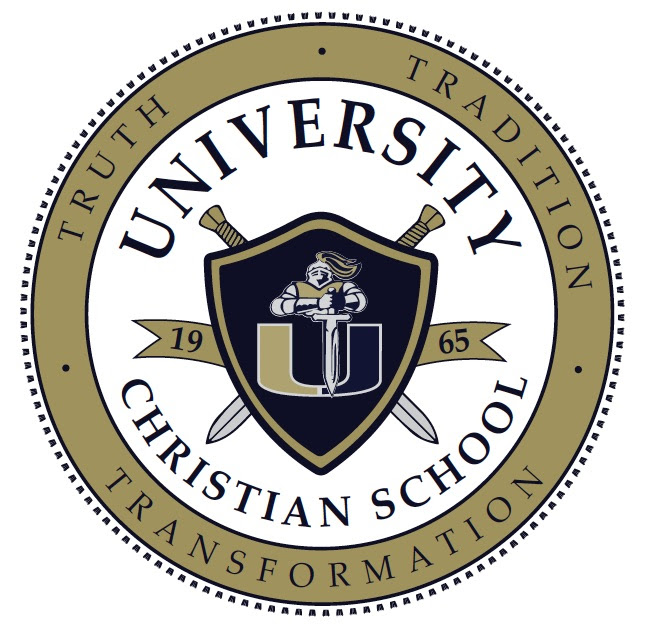 Rising 5th GradeEach student entering fifth grade is required to read two books.  They are required to read “Mr. Lemoncello’s Library Olympics” by Chris Grabenstein and then they may choose the second book from the list below (one they have not previously read).  An Accelerated Reader (AR) test will be given for “Mr. Lemoncello’s Library Olympics” the second week of school and will count as a homework grade. Students will complete a 1-page handwritten summary for the book they chose and turn it in to their classroom teacher the first day of school for a homework grade. Escape from Mr. Lemoncello’s Library	by Chris GrabensteinThe Lemonade War			by Jacqueline DaviesThe Candymakers			by Wendy MassThe Secret Garden			by Frances Hodgson BurnettThe Phantom Tollbooth			by Norton JusterRising to 6th GradeEach student entering sixth grade is required to read two books.  They are required to read “The People of Sparks (The City of Ember Book 2)” and then they may choose the second book from the list below (one they have not previously read).  An Accelerated Reader (AR) test will be given the second week of school and will count as a homework grade. Students will complete a 1-page handwritten summary for the book they chose and turn it in to their classroom teacher the first day of school for a homework grade. Holes					by Louis SacharThe Dragon with a Chocolate Heart	by Stephanie BurgisDragon’s Gate				by Laurence YepThe Summer of the Swans		by Betsy Byars